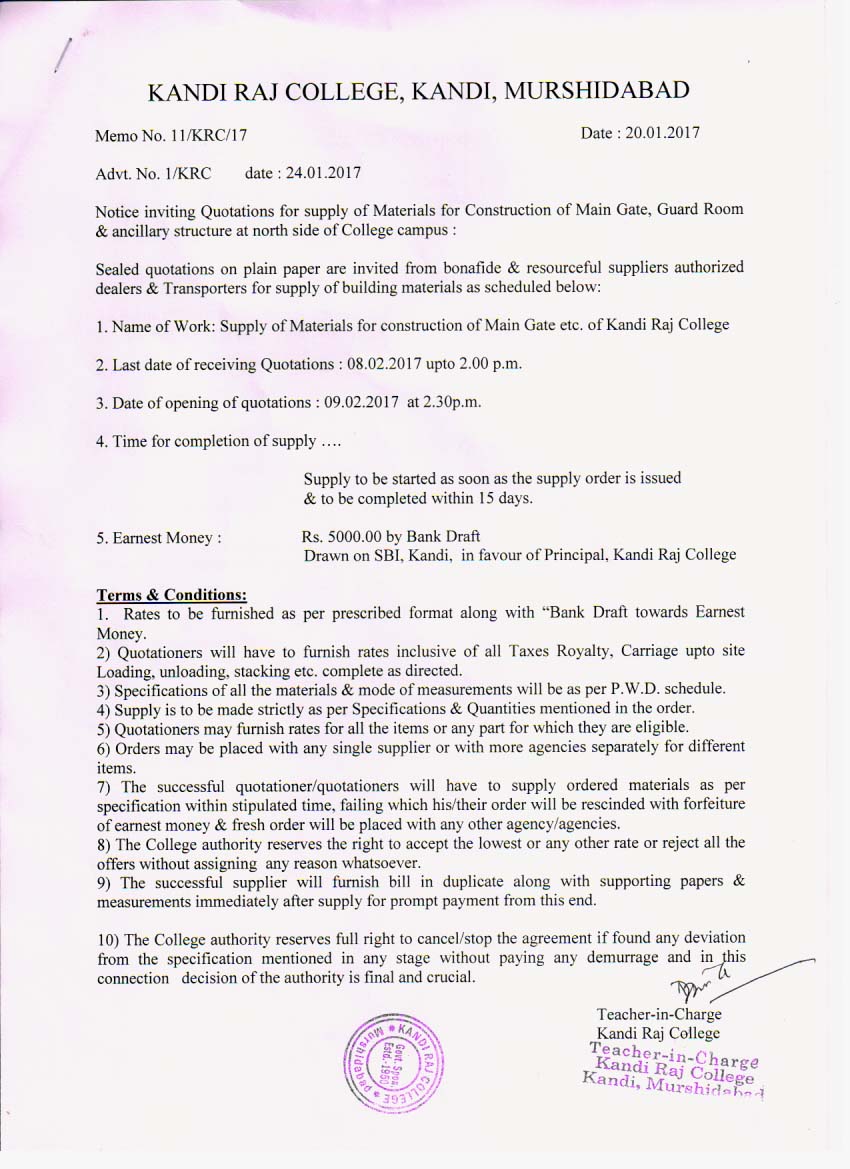 KANDI RAJ COLLEGE, KANDI, MURSHIDABADConstruction of Main Gate Security Room etc.SCHEDULE OF ITEMS & FORMAT FOR SUBMISSION OF RATES:Description of items		Quantities  UnitRate 		Remark:01. First Class Chimney burnt Bricks       8300 Nos.   1000 Nos.   ………………02. Coarse Sand 			        900 cft.       100 Cft.     ……………….03. Stone metal 40mm to 25 mm	       150 Cft.       100 Cft.    ………………..04. Stone Chips 6mm to 20mm graded(20mm nominal size 60% 10mm 40%)     470 Cft.       100 Cft.     ……………….
05. Cement PSC/PPCLaferge/Ambuja/Birla Gold/Jaypee          200 Bags    1bag(50Kg) ………………06. Steel Reinforcement Bars(8 top 16 mm dia)			   15.30Quintal   Quintal      ………………(Tata/Elegamt/SQMB/orsimilar(ISI marked) 07. Unsliced stone Lime l	                   170Kg.        Kg.            ………………..08. Steel Door & Windows with M.S. Sheet Panels & integrated grills as per design.    57. Sq.ft.     Kg.         …………………..
09. Ornamental Grill GateWith M.S. Hollow section, angle, sq.bars,Flat, plate etc. as per design 176 sq.ft. (490 Kg.approx) Kg. ………………………..10. 15 to 18 mm thick granite slab.       125 sq. ft.  Sq.ft.       ………………………..11. 50 mm Thick decorative colouredCement Concrete pavement Blocks      330 sq.ft.    Sq.ft.      ………………………..12. Local Sand 			  200 Cft.     100 cft.     ………………………..